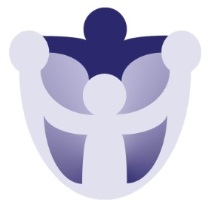 Teacher of SpanishTMS – 0.5 fte(Permanent Contract)Campion School is a highly-aspirational and expanding school in the popular town of Leamington Spa. We require an enthusiastic, effective and innovative Teacher of Spanish to work in our successful and cohesive MFL faculty, where the staff are particularly well supported. The team is well-led and has a successful, proven track record of high achievement. You will be required to teach Spanish to students in KS3 and KS4 where there is a real and genuine enthusiasm for Spanish amongst the pupils and staff and aspiration is high. There may also be opportunities to teach KS5 Spanish.We welcome applications from early career teachers and newly qualified teachers, alongside those from experienced professionals who would like to gain from our innovative and creative techniques to teaching Spanish. The school prides itself on its friendly staff, inclusive culture and well-disciplined, motivated pupils. Staff are highly-valued, well supported and are encouraged to develop professionally. Tours of the school are available by appointment through the HR Team, Amanda Scott (01926 743236) or Kerrie Flippance (01926 743239).To apply please complete the attached application form and email it to head@campion.warwickshire.sch.ukClosing date is 10.00 am on Thursday, 9 June 2023We anticipate that interviews will take place onwards from Monday, 13 June 2023Campion School, Sydenham Drive, Leamington Spa CV31 1QH.   Email: head@campion.warwickshire.sch.uk   Headteacher: Jassa Panesar The school is committed to safeguarding and promoting the welfare of children, young people and vulnerable adults and expects all staff and volunteers to share this commitment. This post is subject to an enhanced DBS disclosure.